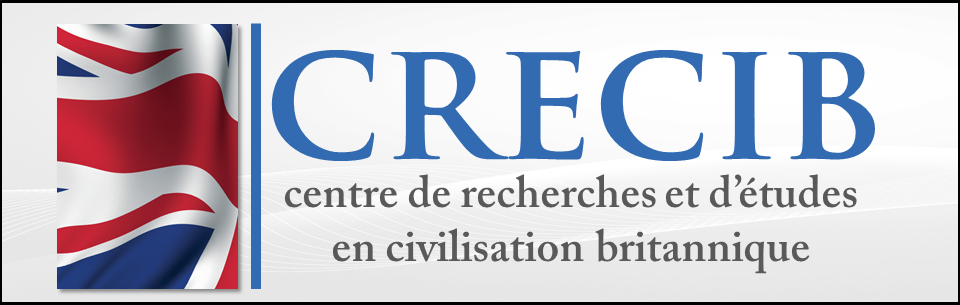 Congrès CRECIBThe State of the Union7 au 9 octobre 2021Jeudi 7 octobre 20218h45-9h Accueil des participants9h-9h45 Keynote speech Claude Gautier, Les Lumières écossaises, ENS de Lyon. 10h-10h30 Françoise Orazi, “The theoretical intangibility of nation and nationalism”, Université Lumière Lyon 2 10h30-10h45 Pause café10h45-11h15 Frédéric Herrmann, Radical politics, covenantal nationalism and the Anglo-Scottish Union of 1707, Université Lumière Lyon 2 11h15-11h45 Alice Bonzom, “Human derelicts” and the “deterioration of the nation”: discourses of identity and otherness in Victorian and Edwardian Britain, Université Lumière Lyon 2 11h45-12h questions Pause méridienne14h-14h45 Gilles Leydier, Président du CRECIB, L’Union britannique après vingt ans de dévolution, Université de Toulon 15h-15h30 Philippe Cauvet, The December 2019 elections in Northern Ireland: the Northern Irish question solved?, Université de Poitiers 15h30-15h45: pause15h45-16h15 Edwige Camp-Piétrain, Brexit and devolution : a re-centralization of power at the expense of Scotland?, Université de Valenciennes 16h15-16h45 Youssef Ferdjani, The populist dimension of Brexit, Université de Toulon16h45-17h15 Anémone Kober-Smith, Immigration, Brexit and the NHS: a perfect storm heading our way?”, Université Paris 13 17h15-17h30 : questionsVendredi 8 octobre 20218h45-9h30 Keynote speech Philip Rycroft, Permanent Secretary at the Department for Exiting the European Union from 2017 to 2019, After Brexit: the state of the UK Union9h45-10h15 Elizabeth Gibson-Morgan, State of the judiciary: in contempt of judges, Université de Poitiers10h15-10h45 Aurélien Antoine, Brexit et souveraineté, Université Jean Monnet, Saint-Etienne 10h45-11h pause café11h-11h30 Damien Connil, Le Brexit au Royaume-Uni : vers une évolution du rôle du Speaker à la Chambre des Communes, Université de Pau 11h30-12h Juliette Ringeisen-Biardeaud, The Continuation of Politics in the Courtroom: Scotland and Strategic Litigation, Université Panthéon-Assas Paris 2 12h-12h30 Marion Del Bove, What future for human rights after Brexit?, Université Jean Moulin Lyon 3 Pause méridienne14h-14h45 Keynote speech “The role of Brexit politics in the 2019 general election”, Dennis Kavanagh, Université de Liverpool15h-16h30 Table ronde “Brexit: the politics of division in the United Kingdom”	Avec:  Agnès Alexandre-Collier, Université de Bourgogne 		Emmanuelle Avril, Université Sorbonne Nouvelle Paris 3 (à confirmer)		Pauline Schnapper, Université Sorbonne Nouvelle Paris 3 Animée par : Françoise Orazi, Université Lumière Lyon 2Samedi 9 octobre 20219h-9h45 Keynote speech Peter Dorey, The Origins and Bases of Brexit - Austerity, Alienation, Anomie, Atavism and Authoritarianism, Cardiff University 9h45-10h15 Raphaële Kilty-Espiet, Boris Johnson's One Nation Conservatism: Genuine concern for ‘the wellbeing of the entire population’?, Université de Clermont Auvergne.10h15-10h45 Karine Tournier-Sol, Brexit, UKIP and the British far-right, Université de Toulon-Var 10h45-11h15 pause café11h15-11h30 Alma-Pierre Bonnet, The new nasty party: Labour’s defeat in the 2019 general election - The cultural conundrum, IEP de Lyon11h30-12h Jeremy Tranmer, The extreme left, national identities in the UK and Brexit, Université de Nancy 12h-12h30 questions12h30 : Clôture du congrès